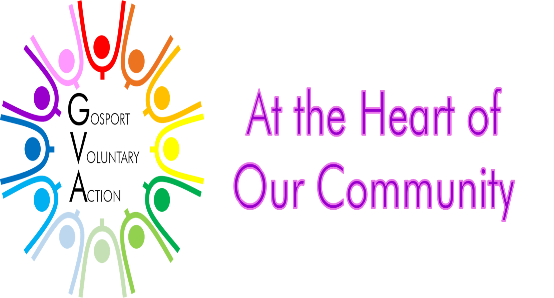 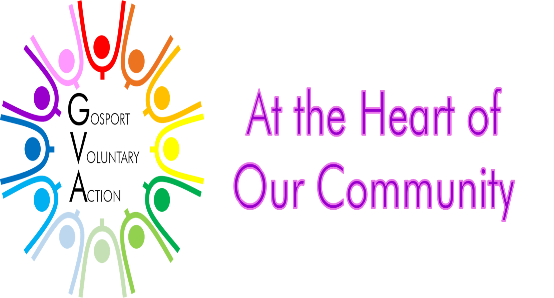 Fund End of Project ReportPlease email your completed report, together with up to 4 good quality photos, to grants@gva.org.uk or post to Community Engagement Team, Gosport Voluntary Action, Martin Snape House, 96 Pavilion Way, Gosport PO12 1FG. This must be submitted within 30 days from the end of your project.Name of organisationName of contactEmail addressPhone numberProject start and end datesAmount of funding providedAmount of funding spentReason for any variance in spendingWhat activities have been undertaken and what difference did the project make?How did the project improve the local community and meet at least one of the three funding priorities?How have the community/service users been involved in the project?How have you measured the success of your project? Please include statistics and case studies where appropriate. Please provide details of any ongoing costs associated with your project and they will be sustained long-term?Please provide any further relevant information.Do you give permission for us to share your end of project report and photos via our website and social media?    Yes        No